                                       O PREENCHIMENTO DESTE FORMULÁRIO DISPENSA O RELATÓRIO TÉCNICO FINAL DE BOLSISTAS BAT                     1 - Bolsista                     2 -  Programa/projeto ou subprojeto em que o bolsista desenvolveu suas atividades                      3 - Instituição                       4 -  Duração da BolsaFormulário 2.11 - Fls. 2/4                      5 -  Objetivos propostos no Plano de Trabalho  (Máximo 15 linhas)                       6 -  Resultados obtidos (Máximo 30 linhas)                                   Formulário 2.11 - Fls. 3/4                      7 – Produção bibliográfica gerada pelo projeto, com a participação do bolsista(*)                      (*) Trabalhos individuais ou em cooperação, submetidos e/ou publicados.                      8 – Participações em Eventos                       9 -  No geral, em termos de sua capacitação, amadurecimento e crescimento profissional, como você                               avalia as atividades desenvolvidas? (A ser respondida pelo bolsista)                                                          Formulário 2.11 - Fls. 4/4                     10 -  Ganhos obtidos pela Instituição, advindos do trabalho do bolsista. (A ser respondido pelo orientador)                                       (Máximo 18 linhas)                      11 -  Ganhos obtidos pelo bolsista. (A ser respondido pelo orientador)  Máximo 10 linhas)                       12 - Data e assinatura                       13 -  Data e assinatura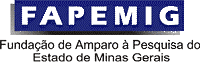 FUNDAÇÃO DE AMPARO À PESQUISA DO ESTADO DE MINAS GERAISFORMULÁRIO2.11(Versão 01/02)RELATÓRIO  FINAL  DE  BOLSISTAPROCESSO NoMODALIDADE  BOLSA DE INICIAÇÃO CIENTÍFICA E TECNOLÓGICA - BIC  BOLSA DE APERFEIÇOAMENTO PROFISSIONAL – BAP  BOLSA DE APOIO TÉCNICO – BAT  BOLSA DE DESENVOLVIMENTO TECNOLÓGICO INDUSTRIAL – BDTI  BOLSA DE GESTÃO DE C&T – BGCT  BOLSA DE RECÉM-DOUTOR – RD  BOLSA DE PESQUISADOR VISITANTE - PV  BOLSA DE PESQUISADOR ASSOCIADO - PANOME:       TÍTULO DO PROJETO:       TÍTULO DO PROJETO:       TÍTULO DO PROJETO:       TÍTULO DO TRABALHO DO BOLSISTA:       TÍTULO DO TRABALHO DO BOLSISTA:       TÍTULO DO TRABALHO DO BOLSISTA:       COORDENADOR:      COORDENADOR:      COORDENADOR:      INÍCIO:    /    /     TÉRMINO:    /    /     FONTE FINANCIADORA DO PROJETO:RAZÃO SOCIAL:        RAZÃO SOCIAL:        UNIDADE/ DEPARTAMENTO/SETOR:      UNIDADE/ DEPARTAMENTO/SETOR:      ORIENTADOR DO BOLSISTA:      CPF:INÍCIO:    /    /     TÉRMINO:    /    /     PERÍODO CONCEDIDO (MESES):    ALTERAÇÕES: Bolsa cancelada a partir de     /    /      Substituição do bolsista       a partir de    /    /      Bolsa renovada a partir de     /    /      Não houve alteraçõesJUSTIFIQUE A  ALTERAÇÃO:       ALTERAÇÕES: Bolsa cancelada a partir de     /    /      Substituição do bolsista       a partir de    /    /      Bolsa renovada a partir de     /    /      Não houve alteraçõesJUSTIFIQUE A  ALTERAÇÃO:       ALTERAÇÕES: Bolsa cancelada a partir de     /    /      Substituição do bolsista       a partir de    /    /      Bolsa renovada a partir de     /    /      Não houve alteraçõesJUSTIFIQUE A  ALTERAÇÃO:       DESCREVA OS RESULTADOS OBTIDOS E ANALISE-OS EM FUNÇÃO DOS OBJETIVOS PROPOSTOS EM SEU PLANO DE TRABALHO. QUANTIFICAR :     Trabalhos apresentados em eventos técnico-científicos       Artigos publicados em revistas especializadas        Relatórios/notas técnicas        Outra (especificar)        LISTAR COM REFERÊNCIA BIBLIOGRÁFICA COMPLETA  E INCLUIR CÓPIA (CAMPO ILIMITADO).NOME DO EVENTO:      DATAAPRESENTOU TRABALHO?   /    /      Sim Não   /    /      Sim Não   /    /      Sim Não   /    /      Sim Não   Acima das expectativas   Correspondeu às expectativas   Acrescentou poucoAVALIE, NUMA ESCALA DE 1 A 5 (SENDO 1 = MUITO FRACA E 5 = EXCELENTE), OS SEGUINTES ITENS:(   )  Orientação recebida(   )  Infra-estrutura da instituição(   )  Relacionamento com a equipe de pesquisa(   )  Quantidade e qualidade do trabalho desenvolvido(   )  Oportunidades para conseguir emprego numa instituição de renomeJUSTIFIQUE SUA AVALIAÇÃO, INDICANDO OS PONTOS POSITIVOS E NEGATIVOS.AVALIE, NUMA ESCALA DE 1 A 5 (SENDO 1 = MUITO FRACA E 5 = EXCELENTE), OS SEGUINTES ITENS:(   )  Orientação recebida(   )  Infra-estrutura da instituição(   )  Relacionamento com a equipe de pesquisa(   )  Quantidade e qualidade do trabalho desenvolvido(   )  Oportunidades para conseguir emprego numa instituição de renomeJUSTIFIQUE SUA AVALIAÇÃO, INDICANDO OS PONTOS POSITIVOS E NEGATIVOS.AVALIE, NUMA ESCALA DE 1 A 5 (SENDO 1 = MUITO FRACA E 5 = EXCELENTE), OS SEGUINTES ITENS:(   )  Orientação recebida(   )  Infra-estrutura da instituição(   )  Relacionamento com a equipe de pesquisa(   )  Quantidade e qualidade do trabalho desenvolvido(   )  Oportunidades para conseguir emprego numa instituição de renomeJUSTIFIQUE SUA AVALIAÇÃO, INDICANDO OS PONTOS POSITIVOS E NEGATIVOS.APRECIE O DESEMPENHO E A CONTRIBUIÇÃO DO BOLSISTA, TENDO EM VISTA O DESENVOLVIMENTO DO PROJETO ESPECÍFICO, A LINHA DE PESQUISA ,  E A  EQUIPE DA INSTITUIÇÃO, DENTRE OUTROS GANHOS PARA A INSTITUIÇÃO:APRECIE OS PROGRESSOS OBTIDOS PELO BOLSISTA, TENDO EM VISTA SUA FORMAÇÃO/CAPACITAÇÃO PROFISSIONAL:      ,    /     /      .             _________________________________________                                                                                              ASSINATURA  DO BOLSISTA      ,    /     /      .             _________________________________________                                                                                ASSINATURA DO COORDENADOR DO PROJETO               